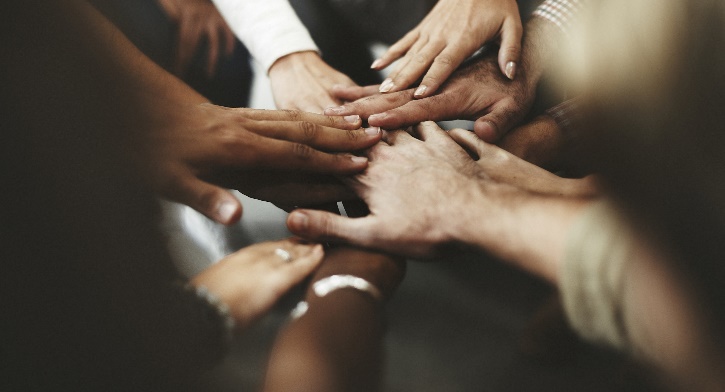 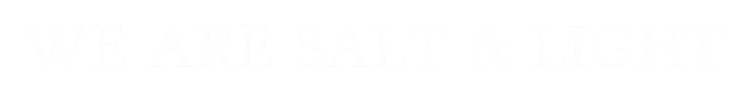 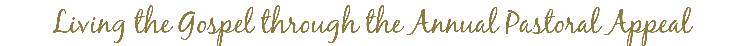 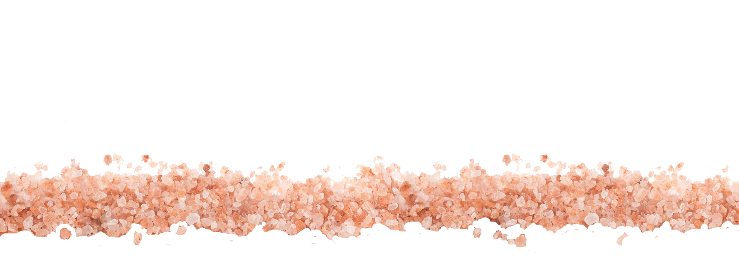 Please support the 2020 APA! (Header)Article text – Article text - Article text - Article text - Article text - Article text - Article text - Article text - Article text - Article text – Article text – Article text - Article text - Article text - Article text - 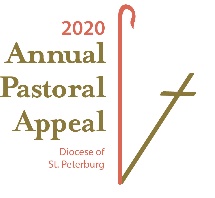 